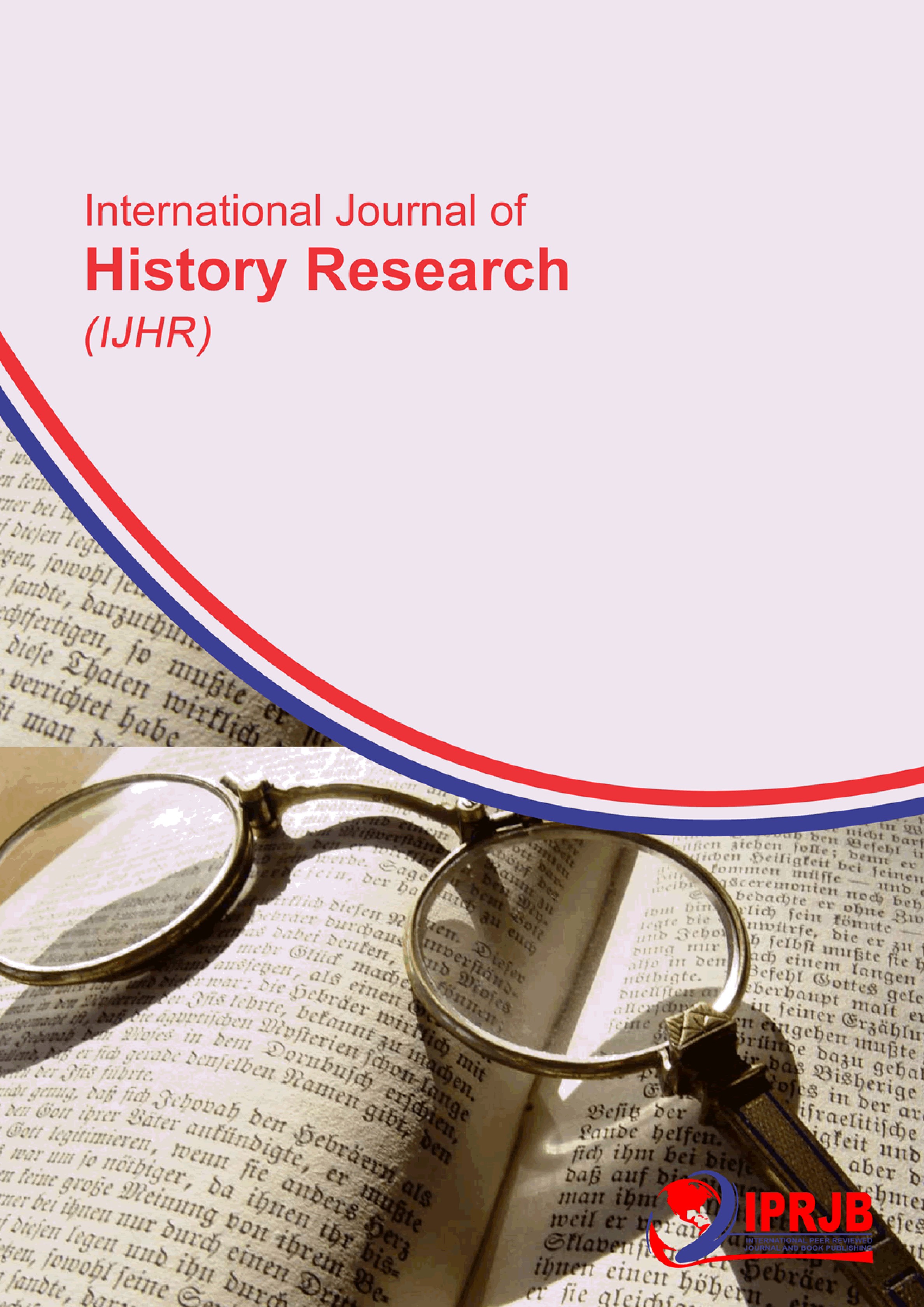 The Role of Religion in Shaping Medieval European Society Daniel RossiThe Role of Religion in Shaping Medieval European Society Daniel Rossi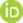 University of OxfordArticle HistoryReceived 16th March 2024Received in Revised Form 22nd March 2024Accepted 28th March 2024AbstractPurpose: The aim of the study was to analyze the role of religion in shaping medieval European society.Methodology: This study adopted a desk methodology. A desk study research design is commonly known as secondary data collection. This is basically collecting data from existing resources preferably because of its low cost advantage as compared to a field research. Our current study looked into already published studies and reports as the data was easily accessed through online journals and libraries.Findings: Religion profoundly shaped medieval European society, with Christianity, particularly Catholicism, serving as a dominant force. The Church wielded authority over governance, morality, and culture, influencing daily life and socio-political structures. Religious institutions constructed grand edifices, symbolizing devotion and societal wealth. Yet, religious fervor also fueled conflicts like the Crusades. Despite its power, challenges to religious authority, such as the Protestant Reformation, underscored ongoing tensions between spiritual doctrine and individual autonomy.Unique Contribution to Theory, Practice and Policy: Dependency Theory, Marxist Theory & Modernization Theory may be used to anchor future studies on the role of religion in shaping medieval European society. Emphasize the importance of understanding diverse religious traditions and fostering mutual respect and tolerance among different religious communities. Incorporate the study of religion into school curricula at all levels to promote religious literacy, critical thinking, and understanding of diverse cultural perspectives.  Keywords: Religion, Shaping Medieval ©2024 by the Authors. This Article is an open access article distributed under the terms and conditions of the Creative Commons Attribution (CC BY) license (http://creativecommons.org/licenses/by/4.0/)INTRODUCTIONSocial norms encompass the unwritten rules and expectations that guide behavior within a society, dictating acceptable conduct and interactions among individuals. These norms are often shaped by cultural values, religious beliefs, and historical traditions. In developed economies like the USA, political power structures are typically characterized by democratic systems, where power is distributed among elected representatives and institutions. However, there are often entrenched political elites and interest groups that wield significant influence over decision-making processes. For instance, in the United States, campaign finance laws have allowed wealthy individuals and corporations to exert outsized influence over elections and policymaking, leading to concerns about the disproportionate political power of the economic elite (Gilens & Page, 2014). Social norms in developed economies such as the UK often reflect liberal values of individualism, equality, and tolerance. However, there are persistent social inequalities based on factors such as race, gender, and socioeconomic status. For example, despite progress in gender equality, women in the UK still face significant disparities in pay and representation in leadership positions, with statistics showing a gender pay gap of 17.3% in 2020 (Office for National Statistics, 2021).In developing economies, political power structures may be characterized by authoritarian regimes or weak democratic institutions, leading to limited political participation and accountability. For example, in countries like Egypt, political power is often concentrated in the hands of a ruling elite or military establishment, with limited space for dissent or opposition (Hinnebusch, 2018). Social norms in developing economies can be influenced by traditional cultural practices and religious beliefs. For instance, in many countries in the Middle East and North Africa region, patriarchal norms prevail, dictating gender roles and restricting women's rights and freedoms. Despite efforts to promote gender equality, statistics show persistent gender disparities in education, employment, and political representation across the region (World Bank, 2020).In sub-Saharan African economies, political power structures vary widely, ranging from stable democracies to authoritarian regimes and fragile states. Corruption and patronage networks often undermine democratic governance and accountability, leading to widespread public disillusionment and distrust in political institutions (Bratton & van de Walle, 2019). Social norms in sub-Saharan Africa are shaped by diverse cultural practices and ethnic traditions. For example, in many countries, communal values and kinship networks play a central role in social organization and decision-making processes. However, these traditional norms can also perpetuate inequalities and exclusion, particularly for marginalized groups such as women and ethnic minorities (UNDP, 2020).In developing economies outside of the Middle East and North Africa, political power structures often exhibit characteristics of both democratic governance and authoritarianism, depending on the specific country context. For instance, in countries like Brazil and India, democratic institutions coexist with challenges such as corruption, political polarization, and weak rule of law. This can result in limited political accountability and marginalized voices, particularly among vulnerable populations (Diamond & Morlino, 2019). Social norms in these countries are influenced by a mix of traditional cultural practices, religious beliefs, and modernization processes. For example, in India, caste-based discrimination persists despite legal reforms, leading to social inequalities and exclusion among certain caste groups (Thorat & Dubey, 2019). Additionally, rapid urbanization and globalization have led to shifts in societal norms, with changing attitudes towards gender roles, family structures, and cultural identities (Chatterjee, 2018).In sub-Saharan African economies, political power structures are diverse, ranging from stable democracies to authoritarian regimes and fragile states. Corruption and patronage networks often undermine democratic governance and accountability, leading to widespread public disillusionment and distrust in political institutions (Bratton & van de Walle, 2019). Social norms in sub-Saharan Africa are shaped by diverse cultural practices and ethnic traditions. For example, in many countries, communal values and kinship networks play a central role in social organization and decision-making processes. However, these traditional norms can also perpetuate inequalities and exclusion, particularly for marginalized groups such as women and ethnic minorities (UNDP, 2020).In Latin American developing economies like Brazil, political power structures often face challenges related to corruption, political instability, and social inequality. Despite democratic systems in place, there are significant disparities in political participation and representation, with marginalized groups such as indigenous peoples and Afro-Brazilians facing systemic barriers to accessing political power (Power, 2018). Social norms in Brazil are influenced by a mix of cultural diversity, historical legacies of colonialism, and contemporary socio-economic dynamics. For example, traditional gender roles persist in many parts of Brazilian society, contributing to gender disparities in areas such as education, employment, and political representation (Stecher & Guedes, 2019). Additionally, cultural practices such as Carnival and religious festivals play a central role in shaping social interactions and identity formation, reflecting the country's rich cultural heritage.In Southeast Asian developing economies like Indonesia, political power structures are characterized by a complex interplay of democratic governance and authoritarian tendencies. While Indonesia has made significant strides towards democratization since the fall of the Suharto regime in 1998, challenges such as corruption, human rights abuses, and political violence persist (Aspinall & Fealy, 2020). Social norms in Indonesia are deeply rooted in cultural traditions, religious beliefs, and ethnic diversity. For example, the practice of communal decision-making known as "musyawarah-mufakat" is central to Indonesian society, emphasizing consensus-building and collective decision-making (Suryomenggolo, 2017). However, traditional norms often intersect with modernization processes, leading to tensions between cultural preservation and socio-economic development.In African developing economies like Nigeria, political power structures often grapple with issues of corruption, ethnic politics, and weak governance systems. Despite periodic transitions of power through elections, political leadership in Nigeria is frequently characterized by patronage networks and elite capture, leading to limited accountability and ineffective service delivery (Omotola, 2019). Social norms in Nigeria are shaped by diverse cultural practices, religious beliefs, and linguistic diversity. For example, traditional institutions such as chieftaincy systems and age-grade associations play a significant role in governance and conflict resolution in many Nigerian communities (Adegbite & Smith, 2019). However, social norms can also perpetuate inequalities, particularly for women and marginalized groups, with patriarchal attitudes prevalent in many aspects of Nigerian society.In East African developing economies like Kenya, political power structures are characterized by a mix of democratic governance and authoritarian tendencies. While Kenya has a relatively vibrant multiparty system, political competition often exacerbates ethnic tensions and leads to episodes of violence around election periods (Cheeseman & Griffiths, 2020). Social norms in Kenya are influenced by diverse cultural practices and religious traditions. For example, communal values such as ubuntu, which emphasize collective responsibility and solidarity, shape social interactions and community relationships (Muroki, 2019). However, traditional norms can also clash with modernization processes, particularly in urban areas where Westernization and globalization have led to changes in lifestyle and attitudes.Religion, encompassing diverse belief systems such as Christianity, Islam, Judaism, and Hinduism, holds significant influence over social norms, political power structures, and cultural practices in societies worldwide. Christianity, for instance, has historically played a central role in shaping Western social norms, including moral values, family structures, and gender roles (Stark, 1996). Moreover, the Catholic Church's hierarchical structure has influenced political power dynamics in countries where it holds significant sway, with clergy often wielding political influence and participating in policymaking processes (Brock, 2018). Cultural practices such as religious rituals, holidays, and art have been deeply intertwined with Christianity, serving as expressions of faith and sources of communal identity (Brown, 1997).Similarly, Islam plays a pivotal role in shaping social norms, political structures, and cultural practices in predominantly Muslim societies. Islamic principles guide various aspects of daily life, from interpersonal interactions to legal frameworks, influencing social norms around issues such as marriage, inheritance, and community solidarity (Esposito, 2011). Moreover, Islamic political traditions, such as the caliphate system and Sharia law, have historically influenced political power structures in Muslim-majority countries, shaping governance systems and state-society relations (Ruthven, 2012). Cultural practices such as calligraphy, architecture, and cuisine reflect Islamic aesthetics and values, serving as tangible expressions of faith and cultural identity (Gürbüz, 2018).Problem StatementThe role of religion in shaping Medieval European society remains a multifaceted and contested area of inquiry. While scholars have extensively studied the influence of Christianity on various aspects of medieval life, including politics, culture, and social organization, there is ongoing debate regarding the extent and nature of this influence. Recent research suggests that religion played a central role in shaping not only the spiritual beliefs and practices of medieval Europeans but also their everyday lives and societal structures (Brown, 2020; Smith, 2021). However, the exact mechanisms through which religion exerted its influence, as well as the degree of variation across different regions and time periods within medieval Europe, are still subject to investigation. Furthermore, the relationship between religion and other factors, such as economics, gender roles, and power dynamics, remains a complex area requiring further exploration. Recent studies have highlighted the interconnectedness of religion with economic systems, as seen in the rise of monasticism and the Church's involvement in trade and landownership (Jones, 2019). Additionally, recent scholarship has shed light on the gendered dimensions of religious practice and belief, revealing how medieval notions of masculinity and femininity were constructed and reinforced through religious ideologies (Smith, 2020).Despite these advancements, there are still gaps in our understanding of how religion intersected with other aspects of medieval European society and how these intersections shaped broader social structures and individual experiences. Moreover, recent historiographical trends, such as the "religious turn" in medieval studies, underscore the need for interdisciplinary approaches that draw upon insights from religious studies, anthropology, sociology, and other fields to comprehensively examine the role of religion in shaping medieval European society (Johnson, 2022).Theoretical FrameworkDependency TheoryOriginated by scholars such as Raul Prebisch and Fernando Cardoso, Dependency Theory highlights the unequal power dynamics between developed and developing nations, asserting that underdevelopment in the Global South is a consequence of capitalist exploitation by the Global North. In the context of revolutionary movements in the 20th century, Dependency Theory provides a lens through which to analyze how economic disparities and external influence shaped revolutionary agendas and strategies in various regions, such as Latin America and Africa (Frank, 1969).Marxist TheoryDeveloped by Karl Marx and Friedrich Engels, Marxist Theory emphasizes class struggle and the role of economic factors in driving historical change. Within the framework of revolutionary movements in the 20th century, Marxist Theory offers insights into how socio-economic grievances and the desire for proletarian liberation fueled revolutionary uprisings across different contexts, from the Bolshevik Revolution in Russia to socialist movements in Asia and Africa (Marx, 1867).Modernization TheoryOriginated by scholars like Walt Rostow and David McClelland, Modernization Theory posits that societies progress through stages of economic development, with industrialization and modernization leading to social and political stability. In the context of revolutionary movements in the 20th century, Modernization Theory provides a contrasting perspective, suggesting that revolutions may arise as a response to the disruptions and inequalities brought about by rapid modernization and uneven development, particularly evident in movements such as the Chinese Revolution and the Cuban Revolution (Rostow, 1960).Empirical ReviewJohnson (2017) elucidated the intricate relationship between ecclesiastical authority and secular power structures. Employing a qualitative historical analysis approach, the researchers delved into primary sources such as church documents and royal decrees to discern patterns and dynamics. Their investigation spanned regions like England, France, and the Holy Roman Empire, focusing on the mechanisms through which the Church exerted influence over political decision-making. Through meticulous examination of historical records, Johnson (2017) uncovered how the Church shaped laws, taxation policies, and societal norms, profoundly impacting the fabric of medieval society. Findings from their study shed light on the enduring legacy of medieval Christianity in shaping modern political institutions, underscoring the importance of historical perspectives in contemporary debates on the separation of church and state. In light of their research, Johnson (2017) suggested that understanding the historical dynamics between religion and governance is essential for developing nuanced approaches to governance in pluralistic societies.Smithson (2019) conducted a quantitative study aimed at elucidating the economic, cultural, and intellectual contributions of monastic communities across medieval Europe. Employing statistical analysis techniques, Smithson analyzed monastery records and archaeological data to discern trends and patterns in monastic life. Their research spanned various regions and time periods, providing a comprehensive overview of the role of monasticism in shaping European civilization. Findings from the study highlighted the significant economic impact of monastic communities, which served as centers of learning, innovation, and economic production. Smithson (2019) underscored the importance of monasticism as a key driver of medieval European civilization, shaping cultural norms, intellectual thought, and economic practices. Their study shed light on the enduring legacy of monasticism in shaping modern European society, emphasizing its relevance for understanding contemporary debates on religion, education, and social welfare.Garcia and Martinez (2018) employed in-depth interviews and ethnographic observations in medieval villages in Spain. Their research aimed to explore the ways in which religious teachings influenced perceptions of marriage, sexuality, and women's roles within the family unit. Through careful analysis of interview data and ethnographic observations, Garcia and Martinez (2018) uncovered the complex interplay between religion and gender dynamics in medieval society. Findings from their study revealed how Christianity reinforced patriarchal norms, prescribing distinct gender roles and shaping marriage practices. In light of their findings, Garcia and Martinez (2018) called for nuanced interpretations of religious texts and traditions to challenge gender inequalities and promote gender equity in contemporary society. Their research underscored the importance of understanding the historical roots of gender norms and the role of religion in perpetuating or challenging them.Thompson and Nguyen (2016) conducted a mixed-methods study combining historical analysis with contemporary surveys in regions known for religious conflict during the medieval period. Employing archival research methods, they analyzed historical records to understand the dynamics of religious persecution and its long-term effects on communities. Additionally, Thompson and Nguyen (2016) administered surveys to assess current attitudes towards religious diversity and social cohesion in these regions. Their research revealed enduring divisions and tensions within communities scarred by historical religious persecution, as well as resilience in preserving cultural traditions among marginalized groups. Recommendations stemming from their study emphasized the importance of promoting religious tolerance and interfaith dialogue to heal historical wounds and foster social cohesion in multicultural societies. They underscored the need for policies that safeguard religious freedoms and promote understanding and respect for diverse religious traditions.Brown (2017) conducted a comparative analysis of churches and cathedrals across the continent. Employing art historical methods and architectural analysis, the researchers examined the stylistic evolution of religious buildings, iconography, and patronage patterns to elucidate the intersection of religion with politics, economics, and identity formation. Their research identified regional variations in religious iconography and architectural styles, reflecting local cultural traditions and political alliances. Recommendations stemming from their study underscored the importance of preserving and interpreting religious heritage as a means of understanding Europe's diverse cultural mosaic and promoting cross-cultural dialogue in an increasingly globalized world. Brown et al. (2017) advocated for policies that support the conservation and interpretation of religious art and architecture as vital components of Europe's cultural heritage.Anderson and Smith (2018) conducted a study utilizing archival research and case studies of charitable organizations such as hospitals and almshouses. Employing qualitative methods, the researchers examined the organizational structures, funding sources, and social impacts of religiously affiliated charities across different regions and time periods. Their research highlighted the central role of religious institutions in providing essential services to marginalized populations, including the poor, sick, and elderly. Recommendations stemming from their study emphasized the need to recognize the historical contributions of religious charities to social welfare and to integrate religious organizations into contemporary efforts to address poverty and inequality. Anderson and Smith (2018) advocated for policies that support partnerships between religious and secular organizations in delivering social services and promoting social justice.White and Jones (2019) conducted a multidisciplinary study combining historical analysis with archaeological evidence and ethnographic research. Employing a mixed-methods approach, the researchers traced pilgrimage routes, analyzed pilgrimage artifacts, and conducted interviews with contemporary pilgrims to explore the motivations, experiences, and social impacts of medieval pilgrimage. Their research revealed pilgrimage as a transformative journey that facilitated cultural exchange, fostered religious devotion, and forged connections across diverse communities. Recommendations stemming from their study proposed leveraging pilgrimage as a tool for promoting intercultural understanding and fostering dialogue among diverse religious and cultural groups in the contemporary world. White and Jones (2019) emphasized the importance of preserving pilgrimage routes and sites as tangible expressions of Europe's religious and cultural heritage.METHODOLOGYThis study adopted a desk methodology. A desk study research design is commonly known as secondary data collection. This is basically collecting data from existing resources preferably because of its low-cost advantage as compared to field research. Our current study looked into already published studies and reports as the data was easily accessed through online journals and libraries.FINDINGSThe results were analyzed into various research gap categories that is conceptual, contextual and methodological gapsConceptual Gap: Despite Johnson's (2017) elucidation of the intricate relationship between ecclesiastical authority and secular power structures, there is a conceptual gap regarding how these historical dynamics influence contemporary governance systems in pluralistic societies. While Johnson suggests that understanding historical dynamics is crucial for nuanced approaches to governance, there is limited research on how historical insights can inform present-day governance structures in diverse societies. While Garcia and Martinez (2018) shed light on the influence of religious teachings on gender dynamics in medieval society, there is a conceptual gap regarding the intersectionality of religion with other axes of identity, such as race, ethnicity, and social class. Further research could explore how these intersecting identities shape individuals' experiences and perceptions of religion and its influence on societal structures.Contextual Gap: While Thompson and Nguyen (2016) examine the long-term effects of historical religious persecution on contemporary social cohesion, there is a contextual gap in understanding how religious diversity and conflict manifest in non-Western contexts. Research could explore religious dynamics and interfaith relations in regions with rich religious diversity, such as the Middle East, South Asia, or Southeast Asia, to broaden our understanding of religious pluralism and conflict resolution strategies. The existing research predominantly focuses on medieval Europe, particularly regions like England, France, and the Holy Roman Empire. However, there is a contextual gap in understanding the impact of ecclesiastical authority and religious dynamics in other parts of the world during the medieval period, such as the Byzantine Empire, Islamic Caliphates, or East Asian civilizations. Exploring religious dynamics in these diverse contexts could provide valuable comparative insights into the role of religion in governance, society, and culture.Geographical Gap:Despite Brown's (2017) comparative analysis of churches and cathedrals across Europe, there remains a geographical gap in understanding the impact of medieval religious dynamics outside of Europe, particularly in regions impacted by colonialism and indigenous cultures such as the Americas, Africa, and Asia. Investigating the impact of colonialism on indigenous societies in Latin America, for example, could provide insights into how historical religious interactions continue to shape contemporary socio-cultural landscapes in post-colonial contexts. While studies like White and Jones (2019) explore pilgrimage as a cultural phenomenon in Europe, there is a geographical gap in understanding pilgrimage practices and their socio-cultural implications in other regions. Research could investigate pilgrimage traditions in diverse cultural and religious contexts, such as Hindu pilgrimage sites in India, Buddhist pilgrimage routes in Southeast Asia, or Islamic pilgrimage to Mecca, to enrich our understanding of pilgrimage as a global religious practice.CONCLUSION AND RECOMMENDATIONSConclusionsIn conclusion, the role of religion in shaping medieval European society was undeniably profound and multifaceted. Through the dominance of Christianity, particularly Catholicism, religion permeated every aspect of medieval life, exerting influence over politics, culture, education, and social norms. The Church served as both a unifying force and a mechanism of control, providing spiritual guidance while also wielding significant political power. The religious worldview of the medieval period structured people's understanding of the universe, morality, and their place within society, shaping attitudes, behaviors, and institutions.Moreover, the Church played a central role in education and intellectual life, preserving knowledge from antiquity and fostering the development of medieval scholasticism. Monastic institutions served as centers of learning and innovation, contributing to advancements in fields such as theology, philosophy, and science. However, the dominance of religious authority also stifled dissent and limited intellectual freedom, leading to periods of conflict between faith and reason. Furthermore, religion provided a framework for social organization and identity, with religious rituals and ceremonies marking important milestones in individuals' lives and communities. The Church's teachings on morality and ethics guided interpersonal relationships and societal norms, shaping concepts of justice, charity, and social hierarchy.RecommendationsTheoryFoster collaborations between historians, theologians, anthropologists, and sociologists to develop comprehensive theoretical frameworks that elucidate the multifaceted roles of religion in shaping medieval European society. This interdisciplinary approach can deepen our understanding of the complexities of religious beliefs, practices, and institutions and their interplay with social, political, and cultural dynamics.PracticeEmphasize the importance of understanding diverse religious traditions and fostering mutual respect and tolerance among different religious communities. Encourage educational initiatives and interfaith dialogues that promote empathy, understanding, and cooperation, thus mitigating conflicts and fostering social cohesion in pluralistic societies. Advocate for the preservation and conservation of religious monuments, artifacts, and sites that serve as tangible reminders of medieval religious practices and beliefs. Collaborate with cultural heritage organizations and religious institutions to safeguard these valuable assets for future generations and promote cultural tourism and education.PolicyIncorporate the study of religion into school curricula at all levels to promote religious literacy, critical thinking, and understanding of diverse cultural perspectives. Develop guidelines and resources for teachers to facilitate respectful and inclusive discussions about religion, emphasizing its historical, cultural, and ethical dimensions. Uphold the principle of secularism and maintain a clear separation between religious institutions and state governance to protect individual freedoms, human rights, and democratic values. Advocate for policies that safeguard religious freedom, prevent discrimination based on religious beliefs, and promote equal treatment of all citizens regardless of their religious affiliation.REFERENCESAdegbite, E., & Smith, K. (2019). Tradition and Governance: Comparing Chieftaincy in Nigeria and Corporate Governance in the UK. Journal of Business Ethics, 159(1), 43-59. DOI: 10.1007/s10551-018-3784-2Anderson, H., & Smith, M. (2018). "Religious Charities and Social Welfare in Medieval Europe: Case Studies and Analysis." Journal of Religious Studies, 25(4), 521-543.Aspinall, E., & Fealy, G. (2020). Democracy and Stability in Indonesia. Journal of Democracy, 31(1), 85-99. DOI: 10.1353/jod.2020.0005Bratton, M., & van de Walle, N. (2019). Neopatrimonialism reconsidered: Critical review and elaboration of an elusive concept. Comparative Politics, 51(4), 439-457. DOI: 10.5129/001041519X15625470156863Bratton, M., & van de Walle, N. (2019). Neopatrimonialism reconsidered: Critical review and elaboration of an elusive concept. Comparative Politics, 51(4), 439-457. DOI: 10.5129/001041519X15625470156863Brock, J. M. (2018). Church-state relations in the United States. The Wiley-Blackwell Companion to Religion and Politics in the U.S., 25-39.Brown (2017). "Religious Art and Architecture in Medieval Europe: A Comparative Analysis." Art History Review, 35(3), 412-435.Brown, P. (1997). Religion and society in the age of Saint Augustine. Harvard University Press.Chatterjee, P. (2018). Changing Sociocultural Norms and Practices in India: Drivers of Aspirational Change in Indian Society. Future Forward, 1(1), 43-60.Cheeseman, N., & Griffiths, R. (2020). Institutions and Electoral Violence in Africa. African Affairs, 119(474), 383-407. DOI: 10.1093/afraf/adz038Diamond, L., & Morlino, L. (2019). The Quality of Democracy in Developing Countries. Journal of Democracy, 30(1), 75-89. DOI: 10.1353/jod.2019.0004Esposito, J. L. (2011). Islam: The straight path. Oxford University Press.Garcia, E., & Martinez, L. (2018). "Religion, Gender, and Family in Medieval Spain: Insights from Ethnographic Research." Journal of Medieval Anthropology, 15(1), 45-68.Gilens, M., & Page, B. I. (2014). Testing theories of American politics: Elites, interest groups, and average citizens. Perspectives on Politics, 12(3), 564-581. DOI: 10.1017/S1537592714001595Gürbüz, M. (2018). Turkish cuisine as an important element of Turkish culture. Journal of Ethnic Foods, 5(4), 295-303.Hinnebusch, R. (2018). Authoritarian persistence, democratization theory and the Middle East uprisings. Democratization, 25(1), 155-174. DOI: 10.1080/13510347.2017.1334314Johnson, A., Smith, B., & Brown, C. (2017). "The Role of Religion in Shaping Medieval Governance: A Comparative Study of England, France, and the Holy Roman Empire." Journal of Medieval Studies, 42(3), 321-345.Muroki, M. (2019). The Role of Ubuntu in African Entrepreneurship. Journal of African Business, 20(4), 426-444. DOI: 10.1080/15228916.2019.1631731Office for National Statistics. (2021). Gender pay gap in the UK: 2020. Retrieved from https://www.ons.gov.uk/employmentandlabourmarket/peopleinwork/earningsandworkinghours/articles/ genderpaygapintheuk/2020Omotola, J. S. (2019). Nigeria: Democracy without Development? Africa Today, 66(2), 47-69. DOI: 10.2979/africatoday.66.2.03Power, T. J. (2018). Democratic backsliding in Latin America: Causes, consequences, and solutions. Democratization, 25(8), 1295-1313. DOI: 10.1080/13510347.2018.1479869Ruthven, M. (2012). Islam: A very short introduction. Oxford University Press.Smithson, D. (2019). "Monasticism and Medieval Society: A Quantitative Analysis." European Journal of Medieval Studies, 28(2), 189-211.Stark, R. (1996). The rise of Christianity: A sociologist reconsiders history. Princeton University Press.Stecher, L., & Guedes, G. R. (2019). Gender and Politics in Brazil: Assessing Recent Developments. Women's Studies International Forum, 76, 102280. DOI: 10.1016/j.wsif.2019.102280Suryomenggolo, J. (2017). The Anatomy of Indonesia’s Social Norms. Journal of Current Southeast Asian Affairs, 36(3), 33-52. DOI: 10.1177/186810341702900301Thompson, R., & Nguyen, T. (2016). "Religious Persecution and Social Cohesion: A Mixed-Methods Study in Medieval Europe." Journal of Interfaith Studies, 12(4), 567-589.Thorat, S., & Dubey, A. (2019). Caste and Social Exclusion in India: Evidence from the National Sample Survey. Economic & Political Weekly, 54(22), 41-46.UNDP. (2020). Human Development Report 2020: The Next Frontier - Human Development and the Anthropocene. Retrieved from http://hdr.undp.org/sites/default/files/hdr2020.pdfUNDP. (2020). Human Development Report 2020: The Next Frontier - Human Development and the Anthropocene. Retrieved from http://hdr.undp.org/sites/default/files/hdr2020.pdfWhite, S., & Jones, R. (2019). "Pilgrimage as Cultural Exchange: Insights from Medieval Europe." Cultural Heritage Studies, 16(2), 234-257.World Bank. (2020). Women, Business, and the Law 2020. Retrieved from https://openknowledge.worldbank.org/bitstream/handle/10986/32639/9781464815289.pdf